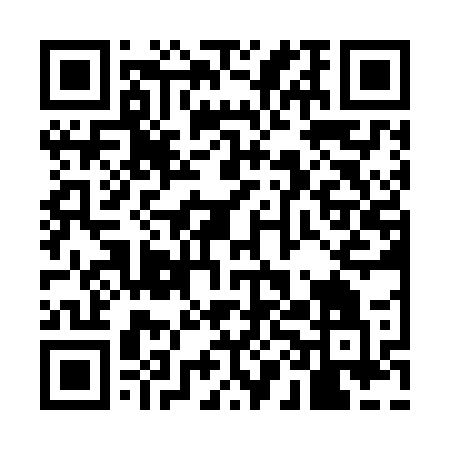 Ramadan times for Country Oaks, Illinois, USAMon 11 Mar 2024 - Wed 10 Apr 2024High Latitude Method: Angle Based RulePrayer Calculation Method: Islamic Society of North AmericaAsar Calculation Method: ShafiPrayer times provided by https://www.salahtimes.comDateDayFajrSuhurSunriseDhuhrAsrIftarMaghribIsha11Mon5:535:537:081:014:186:546:548:1012Tue5:515:517:071:014:196:556:558:1113Wed5:495:497:051:004:206:566:568:1214Thu5:485:487:031:004:206:576:578:1315Fri5:465:467:021:004:216:586:588:1416Sat5:445:447:0012:594:226:596:598:1617Sun5:425:426:5812:594:227:017:018:1718Mon5:415:416:5712:594:237:027:028:1819Tue5:395:396:5512:594:237:037:038:1920Wed5:375:376:5312:584:247:047:048:2021Thu5:355:356:5212:584:247:057:058:2122Fri5:345:346:5012:584:257:067:068:2323Sat5:325:326:4812:574:257:077:078:2424Sun5:305:306:4712:574:267:087:088:2525Mon5:285:286:4512:574:277:097:098:2626Tue5:265:266:4312:564:277:107:108:2827Wed5:245:246:4212:564:277:117:118:2928Thu5:235:236:4012:564:287:137:138:3029Fri5:215:216:3812:564:287:147:148:3130Sat5:195:196:3612:554:297:157:158:3231Sun5:175:176:3512:554:297:167:168:341Mon5:155:156:3312:554:307:177:178:352Tue5:135:136:3112:544:307:187:188:363Wed5:115:116:3012:544:317:197:198:384Thu5:105:106:2812:544:317:207:208:395Fri5:085:086:2612:544:317:217:218:406Sat5:065:066:2512:534:327:227:228:417Sun5:045:046:2312:534:327:237:238:438Mon5:025:026:2212:534:337:247:248:449Tue5:005:006:2012:524:337:267:268:4510Wed4:584:586:1812:524:337:277:278:47